Gestion des urgences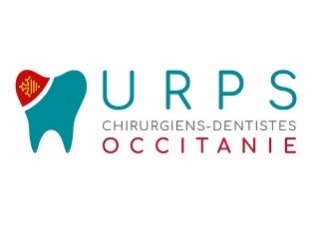 L’urgence par son caractère aléatoire va forcément perturber l’organisation du planning.L’assistant(e) dentaire doit :Écouter avec bienveillance et empathie.S’appuyer sur un questionnaire spécifique.Décider de programmer le jour même où le lendemain le patient.A mettre en adéquation avec les recommandations du praticien (Modifiable)Questions SpécifiquesAides à la décision (exemples)UrgentPas urgentQuelle localisation ?En bas à droite.Depuis quand avez-vous mal ?La douleur ne m’a plus quitté depuis hier soir.Quelle fréquence ? La douleur est-elle permanente ?Dans la journée ça va encore mais ça m’empêche de dormir.Quelle durée ? 3 jours.Quelle intensité ?J’ai mal depuis hier et c’est de pire en pire.Quel type ?Je sens mon poul.La douleur est-elle spontanée ou provoquée ?Quand je mange.Lorsque je suis allongé.Facteurs déclenchant, aggravant, soulageant ?Impossible de boire mon thé ce matin mais l’eau glacée me soulage.J’évite de boire froid depuis plus d’un mois.Est-elle soulagée par la prise d’antalgique ?Non.